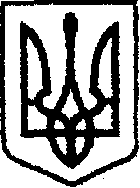 У К Р А Ї Н Ачернігівська обласна державна адміністраціяУПРАВЛІННЯ  КАПІТАЛЬНОГО БУДІВНИЦТВАН А К А ЗПро закріплення автомобілівВідповідно до статей 6, 41 Закону України «Про місцеві державні адміністрації», з метою ефективного використання службових автомобілів, що належать Управлінню капітального будівництва Чернігівської обласної державної адміністрації, для забезпечення оперативного вирішення виробничих питань та у зв’язку з кадровими змінамин а к а з у ю:Закріпити за водієм автотранспортних засобів відділу адміністративно-господарської та організаційної роботи Управління капітального будівництва Чернігівської обласної державної адміністрації Казіміром Олексієм службові автомобілі: ГАЗ 31105, державний номер СВ 3263АК та VOLKSWAGEN TOUAREG, державний номер СВ4714ЕВ. Визначити водія автотранспортних засобів відділу адміністративно-господарської та організаційної роботи Управління капітального будівництва Чернігівської обласної державної адміністрації Казіміра Олексія відповідальним за використання паливно-мастильних матеріалів, збереження, справний технічний стан та дотримання вимог законодавства щодо використання службових автомобілів: ГАЗ 31105, державний номер СВ3263АК та VOLKSWAGEN TOUAREG, державний номер СВ4714ЕВ.   3. Визнати такими, що втратили чинність, накази начальника Управління капітального будівництва Чернігівської обласної державної адміністрації від 10.12.2021 № 66-АГ «Про закріплення автомобіля» та від 10.12.2021 № 67-АГ «Про закріплення автомобіля». 4. Контроль за виконанням цього наказу залишаю за собою.Начальник                                                                             Ярослав СЛЄСАРЕНКОвід 28 листопада 2022 р.      Чернігів№ 66-АГ